     فرم آمادگي دفاع از رساله دكتريفرم شماره 5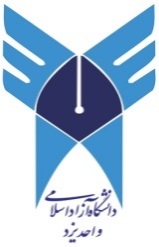 صفحه 1بسمه تعاليمدیر گروه محترم با سلام احتراما با استحضار ميرساند با توجه به تكميل فرم درخواست دفاع و ارائه مدارك مورد نياز جهت دفاع از رساله توسط دانشجو ......................................به شماره دانشجويي..........................خواهشمنداست اقدام لازم جهت پيشنهاد داوران و ناظرجلسه دفاع نامبرده صورت پذيرد.با تشكر–كارشناس پژوهش دانشگاهمعاونت محترم واحدبا سلاماحتراما با توجه به صورتجلسه شورای پژوهشی گروه.........به شماره............ مورخ ...................داوران و ناظر جلسه دفاع نامبرده به شرح ذیل اعلام می گردد.خواهشمند است دستور فرمایید اقدام مقتضی صورت پذیرد. داور داخلي جناب آقاي / خانم دكتر..........................داور خارجي جناب آقاي/خانم  دكتر............................داور خارجي جناب آقاي/خانم  دكتر............................ناظر جلسه جناب آقاي/خانم  دكتر.............................با تشكر – امضامدير گروه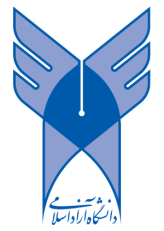 رئیس محترم  اداره خدمات آموزشی و پژوهشی با سلاماحتراما با توجه به صورتجلسه شورای پژوهشی واحد به شماره ........................مورخ ...........................داوران  و ناظرجلسه دفاع نامبرده  به شرح ذيل پيشنهاد گرديد. مراتب جهت  انجام مراحل بعدي خدمتتان ارسال ميگردد.داور داخلي جناب آقاي / خانم دكتر..........................داور خارجي جناب آقاي/خانم  دكتر............................داور خارجي جناب آقاي/خانم  دكتر............................ناظر جلسه جناب آقاي/خانم  دكتر.............................با تشكر – امضا معاون دانشگاهدانشگاه آزاد اسلامي واحد ابرکوه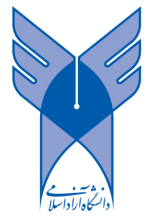 گزارش شش ماهه اول  پيشرفت كار رساله دكترينام و نام خانوادگي دانشجو:                    رشته تحصيلي :      عنوان رساله:     تاريخ تصويب موضوع پايان نامه:                    تاريخ ارائه گزارش :     استاد راهنما:                    استاد مشاور:     خلاصه گزارش كار توسط دانشجو:     .................................................................................................................................................................................................................................................................................................................................................................................................................................................................................................................................................................................................................................................................................................................................................................................................................................................تاريخ و امضاي دانشجوارزيابي استاد راهنما در خصوص گزارش كار دانشجو و ارائه راهنمايي لازم:     ...................................................................................................................................................................................................................................................................................................................................................................................................................................................................................................................................................................................................................................................................................................................................................................................................................تاييد استاد راهنماگزارش شش ماهه دوم  پيشرفت كار رساله دكتريخلاصه گزارش كار توسط دانشجو:     ...................................................................................................................................................................................................................................................................................................................................................................................................................................................................................................................................................................................................................................................................................................................................................................................................................تاريخ و امضاي دانشجوارزيابي استاد راهنما در خصوص گزارش كار دانشجو و ارائه راهنمايي لازم:............................................................................................................................................................................................................................................................................................................................................................................................................................................................................................................................................................................................................................................................................................................................................................................................................................................................تاييد استاد راهنمابسمه تعالياستاد محترم جناب آقای/سرکار خانم ....................با سلاماحتراما با توجه به صورتجلسه شورای پژوهشی دانشگاه.......... به شماره .................مورخ ...........................از حضرتعالی دعوت می شود به عنوان داور جلسه دفاع از رساله آقای /خانم.................دانشجوی دکتری رشته........... گرایش............ مورخ.................... ساعت................ حضور به هم رسانید.                                                                                           با تشكر- رئيس اداره خدمات آموزشی و پژوهشیرئیس محترم اداره خدمات آموزشی و پژوهشیاحتراما بعرض مي رساند اينجانب       عضو هيات علمي        آمادگي خود را جهت شركت در جلسه دفاع از پايان نامه دكتري آقاي / خانم       دانشجوي دكتري  رشته      گرایش      در تاريخ       به عنوان استاد داور خارجي اعلام داشته و تاييد مي نمايم كه به همراه دعوت نامه يك نسخه از پايان نامه نامبرده تحويل اينجانب شده است.نام  و نام خانوادگي استاد داور خارجي :دكتر       عضو محترم هيات علمي     امضاء استاد داور خارجي(داور محترم: خواهشمند است در روز دفاع، تصوير آخرين حكم كارگزيني، تصوير صفحه اول دفترچه بيمه و شماره حساب بانك ملي خود را به همراه داشته باشيد )بسمه تعالياستاد محترم جناب آقای/سرکار خانم ....................با سلاماحتراما با توجه به صورتجلسه شورای پژوهشی دانشگاه.......... به شماره .................مورخ ...........................از حضرتعالی دعوت می شود به عنوان داور جلسه دفاع از رساله آقای /خانم.................دانشجوی دکتری رشته........... گرایش............ مورخ.................... ساعت................ حضور به هم رسانید.                                                                                               با تشكر- رئيس اداره خدمات آموزشی و پژوهشیرئیس محترم اداره خدمات آموزشی و پژوهشیاحتراما بعرض مي رساند اينجانب       عضو هيات علمي        آمادگي خود را جهت شركت در جلسه دفاع از پايان نامه دكتري آقاي / خانم       دانشجوي دكتري  رشته      گرایش      در تاريخ       به عنوان استاد داور خارجي اعلام داشته و تاييد مي نمايم كه به همراه دعوت نامه يك نسخه از پايان نامه نامبرده تحويل اينجانب شده است.نام  و نام خانوادگي استاد داور خارجي :دكتر       عضو محترم هيات علمي      امضاء استاد داور خارجي (داور محترم: خواهشمند است در روز دفاع، تصوير آخرين حكم كارگزيني، تصوير صفحه اول دفترچه بيمه و شماره حساب بانك ملي خود را به همراه داشته باشيد )بسمه تعالياستاد محترم جناب آقای/سرکار خانم ....................با سلاماحتراما با توجه به صورتجلسه شورای پژوهشی دانشگاه.......... به شماره .................مورخ ...........................از حضرتعالی دعوت می شود به عنوان داور جلسه دفاع از رساله آقای /خانم.................دانشجوی دکتری رشته........... گرایش............ مورخ.................... ساعت................ حضور به هم رسانید.با تشكر- رئیس اداره خدمات آموزشی و پژوهشیرئیس محترم اداره خدمات آموزشی و پژوهشیاحتراما بعرض مي رساند اينجانب       عضو هيات علمي        آمادگي خود را جهت شركت در جلسه دفاع از پايان نامه دكتري آقاي / خانم       دانشجوي دكتري  رشته      گرایش      در تاريخ       به عنوان استاد داور داخلی اعلام داشته و تاييد مي نمايم كه به همراه دعوت نامه يك نسخه از پايان نامه نامبرده تحويل اينجانب شده است.نام  و نام خانوادگي استاد داور داخلی :دكتر       عضو محترم هيات علمي      امضاء استاد داور داخلیبسمه تعالياستاد محترم جناب آقای/سرکار خانم ....................با سلاماحتراما با توجه به صورتجلسه شورای پژوهشی دانشگاه.......... به شماره .................مورخ ...........................از حضرتعالی دعوت می شود به عنوان ناظر جلسه دفاع از رساله آقای /خانم.................دانشجوی دکتری رشته........... گرایش............ مورخ.................... ساعت................ حضور به هم رسانید.                                                                                                 با تشكر- رئيس اداره خدمات آموزشی و پژوهشیرئیس محترم اداره خدمات آموزشی و پژوهشیاحتراما اينجانب       عضو هيات علمي        آمادگي خود را جهت شركت در جلسه دفاع از پايان نامه دكتري آقاي / خانم       دانشجوي دكتري  رشته      گرایش      در تاريخ       به عنوان ناظر جلسه اعلام می نمایم.نام  و نام خانوادگي ناظر جلسه دفاع :دكتر       عضو محترم هيات علمي      امضاء ناظرجلسه دفاعنام و نام خانوادگی دانشجوشماره دانشجوئیرشتهگرایشکدپایان نامهتاریخ اخذ کد پایان نامهتلفن تماس:     تلفن تماس:     موبایل :       موبایل :       کد رهگیری ثبت پروپوزال در ایران داکتاریخ اخذ کد رهگیری 